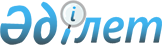 "Қазақстан Республикасын индустриялық-инновациялық дамытудың 2015 – 2019 жылдарға арналған мемлекеттік бағдарламасын іске асыру жөніндегі іс-шаралар жоспарын бекіту туралы" Қазақстан Республикасы Үкіметінің 2014 жылғы 30 қазандағы № 1159 қаулысына өзгеріс енгізу туралыҚазақстан Республикасы Үкіметінің 2016 жылғы 26 желтоқсандағы № 854 қаулысы

      Қазақстан Республикасының Үкіметі ҚАУЛЫ ЕТЕДІ:



      1. "Қазақстан Республикасын индустриялық-инновациялық дамытудың 2015 – 2019 жылдарға арналған мемлекеттік бағдарламасын іске асыру жөніндегі іс-шаралар жоспарын бекіту туралы" Қазақстан Республикасы Үкіметінің 2014 жылғы 30 қазандағы № 1159 қаулысына мынадай өзгеріс енгізілсін:



      көрсетілген қаулымен бекітілген Қазақстан Республикасын индустриялық-инновациялық дамытудың 2015 – 2019 жылдарға арналған мемлекеттік бағдарламасын іске асыру жөніндегі іс-шаралар жоспары осы қаулыға қосымшаға сәйкес жаңа редакцияда жазылсын.



      2. Осы қаулы қол қойылған күнінен бастап қолданысқа енгізіледі.

  

Қазақстан Республикасын индустриялық-инновациялық дамытудың

2015 – 2019 жылдарға арналған мемлекеттік бағдарламасын іске асыру

жөніндегі іс-шаралар жоспары       
					© 2012. Қазақстан Республикасы Әділет министрлігінің «Қазақстан Республикасының Заңнама және құқықтық ақпарат институты» ШЖҚ РМК
				      Қазақстан Республикасының

Премьер-Министрі Б. Сағынтаев

Қазақстан Республикасы Үкіметінің 2016 жылғы 26 желтоқсандағы № 854 қаулысына қосымша

Қазақстан Республикасы

Үкіметінің

2014 жылғы 30 қазандағы 

№ 1159 қаулысымен

бекітілгенР/с №

 Атауы

 Өлшем бірлігі

 Аяқтау нысаны

 Орындау мерзімі

 Орындауға жауаптылар

 Орындауға жауаптылар

 Оның ішінде жылдар бойынша

 Оның ішінде жылдар бойынша

 Оның ішінде жылдар бойынша

 Оның ішінде жылдар бойынша

 Оның ішінде жылдар бойынша

 Оның ішінде жылдар бойынша

 Оның ішінде жылдар бойынша

 Оның ішінде жылдар бойынша

 Оның ішінде жылдар бойынша

 Оның ішінде жылдар бойынша

 Оның ішінде жылдар бойынша

 Қаржыландыру көздері

 Бюд жет тік бағ дар лама ның коды

 Р/с №

 Атауы

 Өлшем бірлігі

 Аяқтау нысаны

 Орындау мерзімі

 Орындауға жауаптылар

 Орындауға жауаптылар

 Оның ішінде жылдар бойынша

 Оның ішінде жылдар бойынша

 Оның ішінде жылдар бойынша

 Оның ішінде жылдар бойынша

 Оның ішінде жылдар бойынша

 Оның ішінде жылдар бойынша

 Оның ішінде жылдар бойынша

 Оның ішінде жылдар бойынша

 Оның ішінде жылдар бойынша

 Оның ішінде жылдар бойынша

 Оның ішінде жылдар бойынша

 Қаржыландыру көздері

 Бюд жет тік бағ дар лама ның коды

 2015 жыл

 2015 жыл

 2016 жыл

 2016 жыл

 2017 жыл

 2017 жыл

 2017 жыл

 2018 жыл

 2018 жыл

 2019 жыл

 Бар лығы

 Р/с №

 Атауы

 Өлшем бірлігі

 Аяқтау нысаны

 Орындау мерзімі

 Орындауға жауаптылар

 Орындауға жауаптылар

 1

 2

 3

 4

 5

 6

 6

 778

 8

 9

 9

 9

 10

 10

 11

 12

 13

 14

 Мақсаты: Еңбек өнімділігін арттыруға және өңделген тауарлар экспортының көлемін ұлғайтуға бағытталған өңдеуші өнеркәсіптің бәсекеге қабілеттілігін екпінді ынталандыруМақсаты: Еңбек өнімділігін арттыруға және өңделген тауарлар экспортының көлемін ұлғайтуға бағытталған өңдеуші өнеркәсіптің бәсекеге қабілеттілігін екпінді ынталандыруМақсаты: Еңбек өнімділігін арттыруға және өңделген тауарлар экспортының көлемін ұлғайтуға бағытталған өңдеуші өнеркәсіптің бәсекеге қабілеттілігін екпінді ынталандыруМақсаты: Еңбек өнімділігін арттыруға және өңделген тауарлар экспортының көлемін ұлғайтуға бағытталған өңдеуші өнеркәсіптің бәсекеге қабілеттілігін екпінді ынталандыруМақсаты: Еңбек өнімділігін арттыруға және өңделген тауарлар экспортының көлемін ұлғайтуға бағытталған өңдеуші өнеркәсіптің бәсекеге қабілеттілігін екпінді ынталандыруМақсаты: Еңбек өнімділігін арттыруға және өңделген тауарлар экспортының көлемін ұлғайтуға бағытталған өңдеуші өнеркәсіптің бәсекеге қабілеттілігін екпінді ынталандыруМақсаты: Еңбек өнімділігін арттыруға және өңделген тауарлар экспортының көлемін ұлғайтуға бағытталған өңдеуші өнеркәсіптің бәсекеге қабілеттілігін екпінді ынталандыруМақсаты: Еңбек өнімділігін арттыруға және өңделген тауарлар экспортының көлемін ұлғайтуға бағытталған өңдеуші өнеркәсіптің бәсекеге қабілеттілігін екпінді ынталандыруМақсаты: Еңбек өнімділігін арттыруға және өңделген тауарлар экспортының көлемін ұлғайтуға бағытталған өңдеуші өнеркәсіптің бәсекеге қабілеттілігін екпінді ынталандыруМақсаты: Еңбек өнімділігін арттыруға және өңделген тауарлар экспортының көлемін ұлғайтуға бағытталған өңдеуші өнеркәсіптің бәсекеге қабілеттілігін екпінді ынталандыруМақсаты: Еңбек өнімділігін арттыруға және өңделген тауарлар экспортының көлемін ұлғайтуға бағытталған өңдеуші өнеркәсіптің бәсекеге қабілеттілігін екпінді ынталандыруМақсаты: Еңбек өнімділігін арттыруға және өңделген тауарлар экспортының көлемін ұлғайтуға бағытталған өңдеуші өнеркәсіптің бәсекеге қабілеттілігін екпінді ынталандыруМақсаты: Еңбек өнімділігін арттыруға және өңделген тауарлар экспортының көлемін ұлғайтуға бағытталған өңдеуші өнеркәсіптің бәсекеге қабілеттілігін екпінді ынталандыруМақсаты: Еңбек өнімділігін арттыруға және өңделген тауарлар экспортының көлемін ұлғайтуға бағытталған өңдеуші өнеркәсіптің бәсекеге қабілеттілігін екпінді ынталандыруМақсаты: Еңбек өнімділігін арттыруға және өңделген тауарлар экспортының көлемін ұлғайтуға бағытталған өңдеуші өнеркәсіптің бәсекеге қабілеттілігін екпінді ынталандыруМақсаты: Еңбек өнімділігін арттыруға және өңделген тауарлар экспортының көлемін ұлғайтуға бағытталған өңдеуші өнеркәсіптің бәсекеге қабілеттілігін екпінді ынталандыруМақсаты: Еңбек өнімділігін арттыруға және өңделген тауарлар экспортының көлемін ұлғайтуға бағытталған өңдеуші өнеркәсіптің бәсекеге қабілеттілігін екпінді ынталандыруМақсаты: Еңбек өнімділігін арттыруға және өңделген тауарлар экспортының көлемін ұлғайтуға бағытталған өңдеуші өнеркәсіптің бәсекеге қабілеттілігін екпінді ынталандыруМақсаты: Еңбек өнімділігін арттыруға және өңделген тауарлар экспортының көлемін ұлғайтуға бағытталған өңдеуші өнеркәсіптің бәсекеге қабілеттілігін екпінді ынталандыруМақсаты: Еңбек өнімділігін арттыруға және өңделген тауарлар экспортының көлемін ұлғайтуға бағытталған өңдеуші өнеркәсіптің бәсекеге қабілеттілігін екпінді ынталандыруНысаналы индикаторлар1):

 1.

 Өңдеуші өнеркәсіп өнімі экспортының құндық көлемінің 2015 жылғы деңгейге қарағанда 19 %-ға өсуі%

 2015-2019 жылдар

 ИДМ, АШМ, ЭМ, облыстардың, Алматы және Астана қалаларының әкімдіктері

 ИДМ, АШМ, ЭМ, облыстардың, Алматы және Астана қалаларының әкімдіктері

 100

 100

 86

 86

 97

 97

 97

 107

 107

 119

 119

 2.

 Өңдеуші өнеркәсіпте еңбек өнімділігінің 2015 жылғы деңгейге қарағанда нақты мәнде 22 %-ға өсуі%

 2015-2019 жылдар

 ИДМ, АШМ, ЭМ, облыстардың, Алматы және Астана қалаларының әкімдіктері

 ИДМ, АШМ, ЭМ, облыстардың, Алматы және Астана қалаларының әкімдіктері

 100

 100

 101,3

 101,3

 105,6

 105,6

 105,6

 111,9

 111,9

 122

 122

 3.

 2015 – 2019 жылдардағы өңдеуші өнеркәсіптің негізгі капиталына инвестициялар көлемі 4,5 трлн. теңге сомасындамлн. теңге

 2015-2019 жылдар

 ИДМ, АШМ, ЭМ, ҰЭМ, облыстардың, Алматы және Астана қалаларының әкімдіктері, "Бәйтерек" ҰБХ" АҚ (келісім бойынша), "ҚазАгро" ҰБХ" АҚ (келісім бойынша)

 ИДМ, АШМ, ЭМ, ҰЭМ, облыстардың, Алматы және Астана қалаларының әкімдіктері, "Бәйтерек" ҰБХ" АҚ (келісім бойынша), "ҚазАгро" ҰБХ" АҚ (келісім бойынша)

 774

0002)

 

 774

0002)

 

 750

000

 

 750

000

 

 828 000

 

 828 000

 

 828 000

 

 1 032

000

 

 1 032

000

 

 1 149 000

 

 4 553 000

 

 4.

 Өңдеуші өнеркәсіптегі энергия сыйымдылығының 2014 жылғы деңгейге қарағанда кемінде 7 %-ға төмендеуі%

 2015-2019 жылдар

 ИДМ, ЭМ, облыстардың, Алматы және Астана қалаларының әкімдіктері

 ИДМ, ЭМ, облыстардың, Алматы және Астана қалаларының әкімдіктері

 99

 99

 98

 98

 97

 97

 97

 95

 95

 93

 93

 1) экспорт, еңбек өнімділігі мен инвестициялар бойынша нысаналы индикаторлардың жоспарлы мәндері басым секторлар мен өңірлер бөлінісінде декомпозиция қорытындылары бойынша айқындалатын болады

2)ҚР ҰЭМ СК 2015 жылғы қаңтар-желтоқсан үшін жедел деректері

 1) экспорт, еңбек өнімділігі мен инвестициялар бойынша нысаналы индикаторлардың жоспарлы мәндері басым секторлар мен өңірлер бөлінісінде декомпозиция қорытындылары бойынша айқындалатын болады

2)ҚР ҰЭМ СК 2015 жылғы қаңтар-желтоқсан үшін жедел деректері

 1) экспорт, еңбек өнімділігі мен инвестициялар бойынша нысаналы индикаторлардың жоспарлы мәндері басым секторлар мен өңірлер бөлінісінде декомпозиция қорытындылары бойынша айқындалатын болады

2)ҚР ҰЭМ СК 2015 жылғы қаңтар-желтоқсан үшін жедел деректері

 1) экспорт, еңбек өнімділігі мен инвестициялар бойынша нысаналы индикаторлардың жоспарлы мәндері басым секторлар мен өңірлер бөлінісінде декомпозиция қорытындылары бойынша айқындалатын болады

2)ҚР ҰЭМ СК 2015 жылғы қаңтар-желтоқсан үшін жедел деректері

 1) экспорт, еңбек өнімділігі мен инвестициялар бойынша нысаналы индикаторлардың жоспарлы мәндері басым секторлар мен өңірлер бөлінісінде декомпозиция қорытындылары бойынша айқындалатын болады

2)ҚР ҰЭМ СК 2015 жылғы қаңтар-желтоқсан үшін жедел деректері

 1) экспорт, еңбек өнімділігі мен инвестициялар бойынша нысаналы индикаторлардың жоспарлы мәндері басым секторлар мен өңірлер бөлінісінде декомпозиция қорытындылары бойынша айқындалатын болады

2)ҚР ҰЭМ СК 2015 жылғы қаңтар-желтоқсан үшін жедел деректері

 1) экспорт, еңбек өнімділігі мен инвестициялар бойынша нысаналы индикаторлардың жоспарлы мәндері басым секторлар мен өңірлер бөлінісінде декомпозиция қорытындылары бойынша айқындалатын болады

2)ҚР ҰЭМ СК 2015 жылғы қаңтар-желтоқсан үшін жедел деректері

 1) экспорт, еңбек өнімділігі мен инвестициялар бойынша нысаналы индикаторлардың жоспарлы мәндері басым секторлар мен өңірлер бөлінісінде декомпозиция қорытындылары бойынша айқындалатын болады

2)ҚР ҰЭМ СК 2015 жылғы қаңтар-желтоқсан үшін жедел деректері

 1) экспорт, еңбек өнімділігі мен инвестициялар бойынша нысаналы индикаторлардың жоспарлы мәндері басым секторлар мен өңірлер бөлінісінде декомпозиция қорытындылары бойынша айқындалатын болады

2)ҚР ҰЭМ СК 2015 жылғы қаңтар-желтоқсан үшін жедел деректері

 1) экспорт, еңбек өнімділігі мен инвестициялар бойынша нысаналы индикаторлардың жоспарлы мәндері басым секторлар мен өңірлер бөлінісінде декомпозиция қорытындылары бойынша айқындалатын болады

2)ҚР ҰЭМ СК 2015 жылғы қаңтар-желтоқсан үшін жедел деректері

 1) экспорт, еңбек өнімділігі мен инвестициялар бойынша нысаналы индикаторлардың жоспарлы мәндері басым секторлар мен өңірлер бөлінісінде декомпозиция қорытындылары бойынша айқындалатын болады

2)ҚР ҰЭМ СК 2015 жылғы қаңтар-желтоқсан үшін жедел деректері

 1) экспорт, еңбек өнімділігі мен инвестициялар бойынша нысаналы индикаторлардың жоспарлы мәндері басым секторлар мен өңірлер бөлінісінде декомпозиция қорытындылары бойынша айқындалатын болады

2)ҚР ҰЭМ СК 2015 жылғы қаңтар-желтоқсан үшін жедел деректері

 1) экспорт, еңбек өнімділігі мен инвестициялар бойынша нысаналы индикаторлардың жоспарлы мәндері басым секторлар мен өңірлер бөлінісінде декомпозиция қорытындылары бойынша айқындалатын болады

2)ҚР ҰЭМ СК 2015 жылғы қаңтар-желтоқсан үшін жедел деректері

 1) экспорт, еңбек өнімділігі мен инвестициялар бойынша нысаналы индикаторлардың жоспарлы мәндері басым секторлар мен өңірлер бөлінісінде декомпозиция қорытындылары бойынша айқындалатын болады

2)ҚР ҰЭМ СК 2015 жылғы қаңтар-желтоқсан үшін жедел деректері

 1) экспорт, еңбек өнімділігі мен инвестициялар бойынша нысаналы индикаторлардың жоспарлы мәндері басым секторлар мен өңірлер бөлінісінде декомпозиция қорытындылары бойынша айқындалатын болады

2)ҚР ҰЭМ СК 2015 жылғы қаңтар-желтоқсан үшін жедел деректері

 1) экспорт, еңбек өнімділігі мен инвестициялар бойынша нысаналы индикаторлардың жоспарлы мәндері басым секторлар мен өңірлер бөлінісінде декомпозиция қорытындылары бойынша айқындалатын болады

2)ҚР ҰЭМ СК 2015 жылғы қаңтар-желтоқсан үшін жедел деректері

 1) экспорт, еңбек өнімділігі мен инвестициялар бойынша нысаналы индикаторлардың жоспарлы мәндері басым секторлар мен өңірлер бөлінісінде декомпозиция қорытындылары бойынша айқындалатын болады

2)ҚР ҰЭМ СК 2015 жылғы қаңтар-желтоқсан үшін жедел деректері

 1) экспорт, еңбек өнімділігі мен инвестициялар бойынша нысаналы индикаторлардың жоспарлы мәндері басым секторлар мен өңірлер бөлінісінде декомпозиция қорытындылары бойынша айқындалатын болады

2)ҚР ҰЭМ СК 2015 жылғы қаңтар-желтоқсан үшін жедел деректері

 1) экспорт, еңбек өнімділігі мен инвестициялар бойынша нысаналы индикаторлардың жоспарлы мәндері басым секторлар мен өңірлер бөлінісінде декомпозиция қорытындылары бойынша айқындалатын болады

2)ҚР ҰЭМ СК 2015 жылғы қаңтар-желтоқсан үшін жедел деректері

 1) экспорт, еңбек өнімділігі мен инвестициялар бойынша нысаналы индикаторлардың жоспарлы мәндері басым секторлар мен өңірлер бөлінісінде декомпозиция қорытындылары бойынша айқындалатын болады

2)ҚР ҰЭМ СК 2015 жылғы қаңтар-желтоқсан үшін жедел деректері

 1-міндет. Дәстүрлі секторлардағы кәсіпорындарды жаңғырту есебінен тиімді базалық индустрияны құруды аяқтау

 1-міндет. Дәстүрлі секторлардағы кәсіпорындарды жаңғырту есебінен тиімді базалық индустрияны құруды аяқтау

 1-міндет. Дәстүрлі секторлардағы кәсіпорындарды жаңғырту есебінен тиімді базалық индустрияны құруды аяқтау

 1-міндет. Дәстүрлі секторлардағы кәсіпорындарды жаңғырту есебінен тиімді базалық индустрияны құруды аяқтау

 1-міндет. Дәстүрлі секторлардағы кәсіпорындарды жаңғырту есебінен тиімді базалық индустрияны құруды аяқтау

 1-міндет. Дәстүрлі секторлардағы кәсіпорындарды жаңғырту есебінен тиімді базалық индустрияны құруды аяқтау

 1-міндет. Дәстүрлі секторлардағы кәсіпорындарды жаңғырту есебінен тиімді базалық индустрияны құруды аяқтау

 1-міндет. Дәстүрлі секторлардағы кәсіпорындарды жаңғырту есебінен тиімді базалық индустрияны құруды аяқтау

 1-міндет. Дәстүрлі секторлардағы кәсіпорындарды жаңғырту есебінен тиімді базалық индустрияны құруды аяқтау

 1-міндет. Дәстүрлі секторлардағы кәсіпорындарды жаңғырту есебінен тиімді базалық индустрияны құруды аяқтау

 1-міндет. Дәстүрлі секторлардағы кәсіпорындарды жаңғырту есебінен тиімді базалық индустрияны құруды аяқтау

 1-міндет. Дәстүрлі секторлардағы кәсіпорындарды жаңғырту есебінен тиімді базалық индустрияны құруды аяқтау

 1-міндет. Дәстүрлі секторлардағы кәсіпорындарды жаңғырту есебінен тиімді базалық индустрияны құруды аяқтау

 1-міндет. Дәстүрлі секторлардағы кәсіпорындарды жаңғырту есебінен тиімді базалық индустрияны құруды аяқтау

 1-міндет. Дәстүрлі секторлардағы кәсіпорындарды жаңғырту есебінен тиімді базалық индустрияны құруды аяқтау

 1-міндет. Дәстүрлі секторлардағы кәсіпорындарды жаңғырту есебінен тиімді базалық индустрияны құруды аяқтау

 1-міндет. Дәстүрлі секторлардағы кәсіпорындарды жаңғырту есебінен тиімді базалық индустрияны құруды аяқтау

 1-міндет. Дәстүрлі секторлардағы кәсіпорындарды жаңғырту есебінен тиімді базалық индустрияны құруды аяқтау

 1-міндет. Дәстүрлі секторлардағы кәсіпорындарды жаңғырту есебінен тиімді базалық индустрияны құруды аяқтау

 1-міндет. Дәстүрлі секторлардағы кәсіпорындарды жаңғырту есебінен тиімді базалық индустрияны құруды аяқтау

 Нәтижелер көрсеткіштері:1

 Жұмыс істеп тұрған өндірістерді жаңғырту және кеңейту бойынша жобалардың саныбірл.

 2015-2019 жылдар

 ИДМ, АШМ, ЭМ

 ИДМ, АШМ, ЭМ

 -

 -

 9

 9

 3

 3

 3

 3

 2

 2

 16

 талап етілмейді

 Іс-шаралар:1.

 "Бизнестің жол картасы – 2020" бірыңғай бағдарламасы шеңберінде жабдықты жаңғырту мен жаңартуды қаржыландыру арқылы өңдеуші өнеркәсіптегі кәсіпкерлік субъектілерін одан әрі қолдаумлн. теңге

 ИДМ-ге ақпарат

 2017 жылғы І тоқсан

 "Бәйтерек" ҰБХ" АҚ (келісім бойынша)

 "Бәйтерек" ҰБХ" АҚ (келісім бойынша)

 -

 -

 10 00

 10 00

 17 500

 17 500

 17 500

 17 500

 10 000

 2 500

 40 000

 РБ

 220

 2.

 Қолданыстағы өндірістерді жаңғырту мен кеңейту жөніндегі индустрияландыру картасы жобаларын мониторингтеуИДМ-ге ақпарат

 2016-2019 жылдардағы желтоқсан

 

 ЭМ, АШМ "Бәйтерек" ҰБХ" АҚ (келісім бойынша), ҰКП (келісім бойынша)

 ЭМ, АШМ "Бәйтерек" ҰБХ" АҚ (келісім бойынша), ҰКП (келісім бойынша)

 -

 -

 -

 -

 -

 -

 -

 -

 -

 -

 -

 талап етілмейді

 3.

 Жүйе құраушы кәсіпорындар қызметінің тиімділігін және еңбек өнімділігін арттыру бойынша ұсыныстар әзірлеуҮйлестіру кеңесініңшешімі

 2017 жылғы І тоқсан

 ИДМ

 ИДМ

 -

 -

 -

 -

 -

 -

 -

 -

 -

 -

 -

 талап етілмейді

 4.

 Тау-кен металлургия саласын дамыту үшін инновациялық технологияларды әзірлеу және енгізумлн. теңге

 енгізу актілері, орындалған жұмыстар бойынша есеп

 2015-2019 жылдар ішінде жылына бір рет

 "МШКҚӨҰО" РМК (келісім бойынша)

 "МШКҚӨҰО" РМК (келісім бойынша)

 600

 600

 300

 300

 598

 598

 598

 598

 598

 598

 2694

 РБ

 057

 2-міндет. Сала түзуші ірі жобаларды іске асыру арқылы индустриялық өсудің жаңа нүктелерін құру2-міндет. Сала түзуші ірі жобаларды іске асыру арқылы индустриялық өсудің жаңа нүктелерін құру2-міндет. Сала түзуші ірі жобаларды іске асыру арқылы индустриялық өсудің жаңа нүктелерін құру2-міндет. Сала түзуші ірі жобаларды іске асыру арқылы индустриялық өсудің жаңа нүктелерін құру2-міндет. Сала түзуші ірі жобаларды іске асыру арқылы индустриялық өсудің жаңа нүктелерін құру2-міндет. Сала түзуші ірі жобаларды іске асыру арқылы индустриялық өсудің жаңа нүктелерін құру2-міндет. Сала түзуші ірі жобаларды іске асыру арқылы индустриялық өсудің жаңа нүктелерін құру2-міндет. Сала түзуші ірі жобаларды іске асыру арқылы индустриялық өсудің жаңа нүктелерін құру2-міндет. Сала түзуші ірі жобаларды іске асыру арқылы индустриялық өсудің жаңа нүктелерін құру2-міндет. Сала түзуші ірі жобаларды іске асыру арқылы индустриялық өсудің жаңа нүктелерін құру2-міндет. Сала түзуші ірі жобаларды іске асыру арқылы индустриялық өсудің жаңа нүктелерін құру2-міндет. Сала түзуші ірі жобаларды іске асыру арқылы индустриялық өсудің жаңа нүктелерін құру2-міндет. Сала түзуші ірі жобаларды іске асыру арқылы индустриялық өсудің жаңа нүктелерін құру2-міндет. Сала түзуші ірі жобаларды іске асыру арқылы индустриялық өсудің жаңа нүктелерін құру2-міндет. Сала түзуші ірі жобаларды іске асыру арқылы индустриялық өсудің жаңа нүктелерін құру2-міндет. Сала түзуші ірі жобаларды іске асыру арқылы индустриялық өсудің жаңа нүктелерін құру2-міндет. Сала түзуші ірі жобаларды іске асыру арқылы индустриялық өсудің жаңа нүктелерін құру2-міндет. Сала түзуші ірі жобаларды іске асыру арқылы индустриялық өсудің жаңа нүктелерін құру2-міндет. Сала түзуші ірі жобаларды іске асыру арқылы индустриялық өсудің жаңа нүктелерін құру2-міндет. Сала түзуші ірі жобаларды іске асыру арқылы индустриялық өсудің жаңа нүктелерін құруНәтижелер көрсеткіштері:1

 Жаңа ірі жобалар саны

 бірл.

 2016-2019 жылдар

 2016-2019 жылдар

 ИДМ, АШМ, "Бәйтерек" ҰБХ" АҚ-

 -

 5

 5

 5

 5

 2

 2

 2

 1

 10

 2

 Іске асырылған пилоттық аумақтық кластерлер саныбірл.

 2016-2019 жылдар

 2016-2019 жылдар

 ИДМ

 -

 -

 -

 -

 -

 -

 6

 6

 -

 -

 6

 3

 Global-2000/ТҰК енгізілген компаниялар тізімінен тартылған инвесторлар саныбірл.

 2016-2019 жылдар

 2016-2019 жылдар

 ИДМ

 -

 -

 7

 7

 7

 7

 5

 5

 5

 5

 22

 4

 Өңдеуші өнеркәсіпте жұмыспен қамтылғандар саны*мың адам

 2016-2019 жылдар

 2016-2019 жылдар

 ИДМ, ДСӘДМ, АШМ, ЭМ

 495,4

 495,4

 515,3

 515,3

 515,3

 515,3

 515,3

 515,3

 515,3

 515,3

 515,3

 * өзін-өзі жұмыспен қамтыған халықты есепке алмағанда* өзін-өзі жұмыспен қамтыған халықты есепке алмағанда* өзін-өзі жұмыспен қамтыған халықты есепке алмағанда* өзін-өзі жұмыспен қамтыған халықты есепке алмағанда* өзін-өзі жұмыспен қамтыған халықты есепке алмағанда* өзін-өзі жұмыспен қамтыған халықты есепке алмағанда* өзін-өзі жұмыспен қамтыған халықты есепке алмағанда* өзін-өзі жұмыспен қамтыған халықты есепке алмағанда* өзін-өзі жұмыспен қамтыған халықты есепке алмағанда* өзін-өзі жұмыспен қамтыған халықты есепке алмағанда* өзін-өзі жұмыспен қамтыған халықты есепке алмағанда* өзін-өзі жұмыспен қамтыған халықты есепке алмағанда* өзін-өзі жұмыспен қамтыған халықты есепке алмағанда* өзін-өзі жұмыспен қамтыған халықты есепке алмағанда* өзін-өзі жұмыспен қамтыған халықты есепке алмағанда* өзін-өзі жұмыспен қамтыған халықты есепке алмағанда* өзін-өзі жұмыспен қамтыған халықты есепке алмағанда* өзін-өзі жұмыспен қамтыған халықты есепке алмағанда* өзін-өзі жұмыспен қамтыған халықты есепке алмағанда* өзін-өзі жұмыспен қамтыған халықты есепке алмағандаІс-шаралар:Іс-шаралар:5.

 "Қазақстанның Даму Банкі" акционерлік қоғамының кредит беруі арқылы Бағдарламаны іске асыру шеңберінде инвестициялық жобаларды қаржыландырумлн. теңге

 ИДМ-ге ақпарат

 2016-2019 жылдар ішінде

 2016-2019 жылдар ішінде

 "Бәйтерек" ҰБХ" АҚ (келісім бойынша)

 "Бәйтерек" ҰБХ" АҚ (келісім бойынша)

 -

 РБ-75 000

ҚҚ-75 000

 РБ-75 000

ҚҚ-75 000

 РБ-75 000

ҚҚ-75 000

 РБ-75 000

ҚҚ-75 000

 РБ-80 000

ҚҚ-80 000

 РБ-80 000

ҚҚ-80 000

 РБ-86 600

ҚҚ-86 600

 -

 РБ 241 600

ҚҚ-241 600

 РБ, ҚҚ

 217

 6.

 Индустрияландыру картасы шеңберінде жаңа өндірістерді құру бойынша ірі жобаларды мониторингтеуИДМ-ге мониторингтеу нәтижелерін ұсыну

 2016-2019 жылдардағы желтоқсан

 

 2016-2019 жылдардағы желтоқсан

 

 ЭМ, АШМ, ҚАӨМ, "Бәйтерек" ҰБХ" АҚ (келісім бойынша)

 ЭМ, АШМ, ҚАӨМ, "Бәйтерек" ҰБХ" АҚ (келісім бойынша)

 -

 -

 -

 -

 -

 -

 -

 -

 -

 -

 Талап етілмейді

 7.

 Өңірлер кәсіпкерлігін қолдау картасына енгізілген жобаларды іске асыру (2017 жылдан бастап жаңа формат бойынша)ҰЭМ-ге ақпарат

 2016-2019 жылдары есептік жартыжылдықтан кейінгі айдың 10 күніне дейін

 2016-2019 жылдары есептік жартыжылдықтан кейінгі айдың 10 күніне дейін

 облыстардың, Алматы мен Астана қалаларының әкімдіктері, ҰКП (келісім бойынша)

 облыстардың, Алматы мен Астана қалаларының әкімдіктері, ҰКП (келісім бойынша)

 -

 -

 -

 -

 -

 -

 -

 -

 -

 -

 талап етілмейді

 8.

 Өңірлер кәсіпкерлігін қолдау картасына енгізілген жобаларды іске асыру (2017 жылдан бастап жаңа формат бойынша) барысын мониторингтеуИДМ-ге мониторингтеу нәтижелерін ұсыну

 2016-2019 жылдары есептік жартыжылдықтан кейінгі айдың 15-і күніне дейін

 2016-2019 жылдары есептік жартыжылдықтан кейінгі айдың 15-і күніне дейін

 ҰЭМ, облыстардың, Алматы мен Астана қалаларының әкімдіктері

 ҰЭМ, облыстардың, Алматы мен Астана қалаларының әкімдіктері

 -

 -

 -

 -

 -

 -

 -

 -

 -

 -

 талап етілмейді

 9.

 "Жобаларды индустрияландыру картасына және өңірлер кәсіпкерлігін қолдау карталарына енгізу қағидаларын бекіту туралы" Қазақстан Республикасы Үкіметінің 2016 жылғы 27 қаңтардағы № 32 қаулысына өзгерістер енгізуҮкімет қаулысы

 2017 жылғы

І тоқсан

 2017 жылғы

І тоқсан

 ИДМ, ҰЭМ, ЭМ, АШМ, Қаржымині, мүдделі мемлекеттік органдар мен ұйымдар (келісім бойынша)

 ИДМ, ҰЭМ, ЭМ, АШМ, Қаржымині, мүдделі мемлекеттік органдар мен ұйымдар (келісім бойынша)

 -

 -

 -

 -

 -

 -

 -

 -

 -

 -

 талап етілмейді

 10.

 Тыңайтқыштарды өндіру бойынша өңірлік хаб құру жөніндегі мәселені пысықтауҮйлестіру кеңесінің шешімі

 2017 жылғы

І тоқсан

 2017 жылғы

І тоқсан

 ИДМ, ҰКП (келісім бойынша)

 ИДМ, ҰКП (келісім бойынша)

 -

 -

 -

 -

 -

 -

 -

 -

 -

 -

 талап етілмейді

 11.

 Минералды тыңайтқыштарды өндіруді ынталандыру, олардың ассортиментін кеңейту, өндірілетін өнімге шаққандағы өзіндік құнын төмендету, сондай-ақ тыңайтқыштардың химиялық қоймалары (базалары) жүйесін дамыту бойынша тетіктерді әзірлеуҮйлестіру кеңесінің шешімі

 2017 жылғы

І тоқсан

 2017 жылғы

І тоқсан

 ИДМ, АШМ, Қаржымині, ЭМ, ҰЭМ

 ИДМ, АШМ, Қаржымині, ЭМ, ҰЭМ

 -

 -

 -

 -

 -

 -

 -

 -

 -

 -

 талап етілмейді

 12.

 Тыңайтқыштарды қолдануды ынталандыру және тиімді пайдалану бойынша ұсыныстар әзірлеуҮйлестіру кеңесінің шешімі

 2017 жылғы

IІ тоқсан

 2017 жылғы

IІ тоқсан

 ИДМ, АШМ

 ИДМ, АШМ

 -

 -

 -

 -

 -

 -

 -

 -

 -

 -

 талап етілмейді

 13.

 Электр техникалық машина жасау кәсіпорнын өндірісті және дайын өнімнің бәсекеге қабілеттілігін арттыратын көлемде және бағада шикізатпен қамтамасыз ету мәселесін пысықтауҮйлестіру кеңесінің шешімі

 2017 жылғы I тоқсан

 2017 жылғы I тоқсан

 ИДМ, ҰЭМ, ҰКП (келісім бойынша)

 ИДМ, ҰЭМ, ҰКП (келісім бойынша)

 -

 -

 -

 -

 -

 -

 -

 -

 -

 -

 талап етілмейді

 14.

 Тікелей шетел инвестицияларын тартуды жандандыру, оның ішінде шетелде ілгерілету құралдарын пайдалану арқылы Қазақстан Республикасының инвестициялық имиджін қалыптастыру және ілгерілету жөніндегі жұмысты күшейтумлн. теңге

 ИДМ-ге ақпарат

 2015-2019 жылдардағы желтоқсан

 2015-2019 жылдардағы желтоқсан

 "KazNex Invest" ЭИҰА" АҚ (келісім бойынша)

 "KazNex Invest" ЭИҰА" АҚ (келісім бойынша)

 3 114,5

 2 431,8

 2 431,8

 2 431,8

 2 431,8

 1 793,0

 1 793,0

 1 739,7

 1 739,7

 10 818,7

 РБ

 204 (100, 001)

 15.

 Процестерді сүйемелдеуді және аумақтық кластерлерді дамытуды қолдауды қоса алғанда, кластерлік дамуды қолдау бойынша экономиканың басым секторларында ақпараттық-талдамалық зерттеулер мен консультациялық көрсетілетін қызметтерді жүргізумлн. теңге

 ИДМ-ге есеп

 2017-2019 жылдардағыжелтоқсан

 2017-2019 жылдардағыжелтоқсан

 "ҚИДИ" АҚ (келісім бойынша)

 "ҚИДИ" АҚ (келісім бойынша)

 40,2

 5,9

 5,9

 5,9

 5,9

 75,1

 75,1

 75,1

 75,1

 271,4

 РБ

 90 (102)

 16.

 "Аумақтық кластерлерді конкурстық іріктеу қағидаларын бекіту туралы" Қазақстан Республикасының Инвестициялар және даму министрінің 2015 жылғы 18 желтоқсандағы № 1212 бұйрығына өзгеріс енгізуИДМ бұйрығы

 2017 жылғы

І тоқсан

 2017 жылғы

І тоқсан

 ИДМ, ҰЭМ, Қаржымині, АШМ, ЭМ, ДСӘДМ, "ҚИДИ" АҚ, ҰКП (келісім бойынша)

 ИДМ, ҰЭМ, Қаржымині, АШМ, ЭМ, ДСӘДМ, "ҚИДИ" АҚ, ҰКП (келісім бойынша)

 -

 -

 -

 -

 -

 -

 -

 -

 -

 -

 талап етілмейді

 17.

 Аумақтық кластерлерді дамыту жөніндегі жұмыс жоспарларын әзірлеужұмыс жоспарларын бекіту

 2018 жылғы желтоқсан

 2018 жылғы желтоқсан

 ИДМ, "ҚИДИ" АҚ (келісім бойынша)

 ИДМ, "ҚИДИ" АҚ (келісім бойынша)

 -

 -

 -

 -

 -

 -

 -

 -

 -

 -

 талап етілмейді

 18.

 Қазақстан Республикасының Инвестициялар және даму министрінің 2015 жылғы 9 желтоқсандағы № 1194 бұйрығымен бекітілген Еңбек өнімділігін арттыруға және аумақтық кластерлерді дамытуға бағытталған индустриялық-инновациялық қызмет субъектілеріне мемлекеттік қолдау шараларын ұсыну қағидаларына Қазақстан Республикасы Президентінің 2016 жылғы 6 қыркүйектегі № 315 Жарлығымен бекітілген Қазақстан Республикасын индустриялық-инновациялық дамытудың 2015–2019 жылдарға арналған мемлекеттік бағдарламасына сәйкес келтіру бөлігінде

өзгерістер енгізуИДМ бұйрығы

 2017 жылғы І тоқсан

 2017 жылғы І тоқсан

 ИДМ, ҰЭМ, АШМ, ҰКП (келісім бойынша), "ҚИДИ" АҚ (келісім бойынша)

 ИДМ, ҰЭМ, АШМ, ҰКП (келісім бойынша), "ҚИДИ" АҚ (келісім бойынша)

 -

 -

 -

 -

 -

 -

 -

 -

 -

 -

 талап етілмейді

 19.

 Аумақтық кластерлерді қолдауға бағытталған мемлекеттік қолдау шараларын ұсынумлн. теңге

 ҰЭМ-ге есеп

 2018-2019 жылдардағы мамыр

 2018-2019 жылдардағы мамыр

 ИДМ, "ҚИДИ" АҚ (келісім бойынша)

 ИДМ, "ҚИДИ" АҚ (келісім бойынша)

 -

 -

 -

 -

 -

 -

 -

 1 800*

 1 800*

 -

 РБ

 20.

 Мұнай-газ өнеркәсібі үшін Мұнай мен газды өндіру мен қайта өңдеу, мұнай-газ химиясы, онымен байланысты машина жасау және сервистік көрсетілетін қызметтер жөніндегі ұлттық кластерді қолдауға бағытталған мемлекеттік қолдау шараларын ұсынуЭМ-ге ақпарат

 тоқсан сайын, есепті 2017-2019 жылдардан кейінгі айдың 5-күніне дейін

 тоқсан сайын, есепті 2017-2019 жылдардан кейінгі айдың 5-күніне дейін

 Атырау, Батыс Қазақстан, Маңғыстау облыстарының әкімдіктері

 Атырау, Батыс Қазақстан, Маңғыстау облыстарының әкімдіктері

 -

 -

 -

 -

 -

 *

 *

 *

 *

 *

 РБ, ЖБ

 *қаражат көлемі Қазақстан Республикасының заңнамасына сәйкес тиісті қаржы жылдарына арналған республикалық және жергілікті бюджеттерді бекіту кезінде айқындалатын болады*қаражат көлемі Қазақстан Республикасының заңнамасына сәйкес тиісті қаржы жылдарына арналған республикалық және жергілікті бюджеттерді бекіту кезінде айқындалатын болады*қаражат көлемі Қазақстан Республикасының заңнамасына сәйкес тиісті қаржы жылдарына арналған республикалық және жергілікті бюджеттерді бекіту кезінде айқындалатын болады*қаражат көлемі Қазақстан Республикасының заңнамасына сәйкес тиісті қаржы жылдарына арналған республикалық және жергілікті бюджеттерді бекіту кезінде айқындалатын болады*қаражат көлемі Қазақстан Республикасының заңнамасына сәйкес тиісті қаржы жылдарына арналған республикалық және жергілікті бюджеттерді бекіту кезінде айқындалатын болады*қаражат көлемі Қазақстан Республикасының заңнамасына сәйкес тиісті қаржы жылдарына арналған республикалық және жергілікті бюджеттерді бекіту кезінде айқындалатын болады*қаражат көлемі Қазақстан Республикасының заңнамасына сәйкес тиісті қаржы жылдарына арналған республикалық және жергілікті бюджеттерді бекіту кезінде айқындалатын болады*қаражат көлемі Қазақстан Республикасының заңнамасына сәйкес тиісті қаржы жылдарына арналған республикалық және жергілікті бюджеттерді бекіту кезінде айқындалатын болады*қаражат көлемі Қазақстан Республикасының заңнамасына сәйкес тиісті қаржы жылдарына арналған республикалық және жергілікті бюджеттерді бекіту кезінде айқындалатын болады*қаражат көлемі Қазақстан Республикасының заңнамасына сәйкес тиісті қаржы жылдарына арналған республикалық және жергілікті бюджеттерді бекіту кезінде айқындалатын болады*қаражат көлемі Қазақстан Республикасының заңнамасына сәйкес тиісті қаржы жылдарына арналған республикалық және жергілікті бюджеттерді бекіту кезінде айқындалатын болады*қаражат көлемі Қазақстан Республикасының заңнамасына сәйкес тиісті қаржы жылдарына арналған республикалық және жергілікті бюджеттерді бекіту кезінде айқындалатын болады*қаражат көлемі Қазақстан Республикасының заңнамасына сәйкес тиісті қаржы жылдарына арналған республикалық және жергілікті бюджеттерді бекіту кезінде айқындалатын болады*қаражат көлемі Қазақстан Республикасының заңнамасына сәйкес тиісті қаржы жылдарына арналған республикалық және жергілікті бюджеттерді бекіту кезінде айқындалатын болады*қаражат көлемі Қазақстан Республикасының заңнамасына сәйкес тиісті қаржы жылдарына арналған республикалық және жергілікті бюджеттерді бекіту кезінде айқындалатын болады*қаражат көлемі Қазақстан Республикасының заңнамасына сәйкес тиісті қаржы жылдарына арналған республикалық және жергілікті бюджеттерді бекіту кезінде айқындалатын болады*қаражат көлемі Қазақстан Республикасының заңнамасына сәйкес тиісті қаржы жылдарына арналған республикалық және жергілікті бюджеттерді бекіту кезінде айқындалатын болады*қаражат көлемі Қазақстан Республикасының заңнамасына сәйкес тиісті қаржы жылдарына арналған республикалық және жергілікті бюджеттерді бекіту кезінде айқындалатын болады*қаражат көлемі Қазақстан Республикасының заңнамасына сәйкес тиісті қаржы жылдарына арналған республикалық және жергілікті бюджеттерді бекіту кезінде айқындалатын болады*қаражат көлемі Қазақстан Республикасының заңнамасына сәйкес тиісті қаржы жылдарына арналған республикалық және жергілікті бюджеттерді бекіту кезінде айқындалатын болады3-міндет. Экспортқа және/немесе өз еңбегінің өнімділігін ұдайы арттыруға бағдарланған тиімділігі жоғары индустриялық кәсіпкерліктің пайда болуы үшін жағдайларды қамтамасыз ету3-міндет. Экспортқа және/немесе өз еңбегінің өнімділігін ұдайы арттыруға бағдарланған тиімділігі жоғары индустриялық кәсіпкерліктің пайда болуы үшін жағдайларды қамтамасыз ету3-міндет. Экспортқа және/немесе өз еңбегінің өнімділігін ұдайы арттыруға бағдарланған тиімділігі жоғары индустриялық кәсіпкерліктің пайда болуы үшін жағдайларды қамтамасыз ету3-міндет. Экспортқа және/немесе өз еңбегінің өнімділігін ұдайы арттыруға бағдарланған тиімділігі жоғары индустриялық кәсіпкерліктің пайда болуы үшін жағдайларды қамтамасыз ету3-міндет. Экспортқа және/немесе өз еңбегінің өнімділігін ұдайы арттыруға бағдарланған тиімділігі жоғары индустриялық кәсіпкерліктің пайда болуы үшін жағдайларды қамтамасыз ету3-міндет. Экспортқа және/немесе өз еңбегінің өнімділігін ұдайы арттыруға бағдарланған тиімділігі жоғары индустриялық кәсіпкерліктің пайда болуы үшін жағдайларды қамтамасыз ету3-міндет. Экспортқа және/немесе өз еңбегінің өнімділігін ұдайы арттыруға бағдарланған тиімділігі жоғары индустриялық кәсіпкерліктің пайда болуы үшін жағдайларды қамтамасыз ету3-міндет. Экспортқа және/немесе өз еңбегінің өнімділігін ұдайы арттыруға бағдарланған тиімділігі жоғары индустриялық кәсіпкерліктің пайда болуы үшін жағдайларды қамтамасыз ету3-міндет. Экспортқа және/немесе өз еңбегінің өнімділігін ұдайы арттыруға бағдарланған тиімділігі жоғары индустриялық кәсіпкерліктің пайда болуы үшін жағдайларды қамтамасыз ету3-міндет. Экспортқа және/немесе өз еңбегінің өнімділігін ұдайы арттыруға бағдарланған тиімділігі жоғары индустриялық кәсіпкерліктің пайда болуы үшін жағдайларды қамтамасыз ету3-міндет. Экспортқа және/немесе өз еңбегінің өнімділігін ұдайы арттыруға бағдарланған тиімділігі жоғары индустриялық кәсіпкерліктің пайда болуы үшін жағдайларды қамтамасыз ету3-міндет. Экспортқа және/немесе өз еңбегінің өнімділігін ұдайы арттыруға бағдарланған тиімділігі жоғары индустриялық кәсіпкерліктің пайда болуы үшін жағдайларды қамтамасыз ету3-міндет. Экспортқа және/немесе өз еңбегінің өнімділігін ұдайы арттыруға бағдарланған тиімділігі жоғары индустриялық кәсіпкерліктің пайда болуы үшін жағдайларды қамтамасыз ету3-міндет. Экспортқа және/немесе өз еңбегінің өнімділігін ұдайы арттыруға бағдарланған тиімділігі жоғары индустриялық кәсіпкерліктің пайда болуы үшін жағдайларды қамтамасыз ету3-міндет. Экспортқа және/немесе өз еңбегінің өнімділігін ұдайы арттыруға бағдарланған тиімділігі жоғары индустриялық кәсіпкерліктің пайда болуы үшін жағдайларды қамтамасыз ету3-міндет. Экспортқа және/немесе өз еңбегінің өнімділігін ұдайы арттыруға бағдарланған тиімділігі жоғары индустриялық кәсіпкерліктің пайда болуы үшін жағдайларды қамтамасыз ету3-міндет. Экспортқа және/немесе өз еңбегінің өнімділігін ұдайы арттыруға бағдарланған тиімділігі жоғары индустриялық кәсіпкерліктің пайда болуы үшін жағдайларды қамтамасыз ету3-міндет. Экспортқа және/немесе өз еңбегінің өнімділігін ұдайы арттыруға бағдарланған тиімділігі жоғары индустриялық кәсіпкерліктің пайда болуы үшін жағдайларды қамтамасыз ету3-міндет. Экспортқа және/немесе өз еңбегінің өнімділігін ұдайы арттыруға бағдарланған тиімділігі жоғары индустриялық кәсіпкерліктің пайда болуы үшін жағдайларды қамтамасыз ету3-міндет. Экспортқа және/немесе өз еңбегінің өнімділігін ұдайы арттыруға бағдарланған тиімділігі жоғары индустриялық кәсіпкерліктің пайда болуы үшін жағдайларды қамтамасыз етуНәтижелер көрсеткіштері:1

 Құрылған экспорттық қазақстандық брендтер саныбірл.

 2016-2019 жылдар

 ИДМ, АШМ, СІМ, ҰЭМ

 ИДМ, АШМ, СІМ, ҰЭМ

 -

 -

 -

 2

 2

 1

 1

 1

 1

 -

 4

 2

 Индустриялық-инновациялық қызмет субъектілерінің еңбек өнімділігін арттыруға бағытталған мемлекеттік қолдау алған кәсіпорындар саныбірл.

 2015-2019 жылдар

 ИДМ

 ИДМ

 34

 34

 34

 29

 29

 26

 26

 26

 26

 26

 141

 Іс-шаралар:21.

 "Қазақстанның Даму Банкі" АҚ арқылы экспорттық қаржыландыруды ынталандырумлн. теңге

 ИДМ-ге ақпарат

 2019 жылғы желтоқсан

 

 "Бәйтерек" ҰБХ" АҚ (келісім бойынша)

 "Бәйтерек" ҰБХ" АҚ (келісім бойынша)

 -

 -

 -

 -

 -

 -

 -

 -

 -

 38 500

 38 500

 РБ

 218

 22.

 Ұлттық даму институттары, қаржы агенттері, қаржы институттары, ұлттық басқарушы холдингтер, ұлттық холдингтер, ұлттық компаниялар және олармен үлестес заңды тұлғалар көрсететін индустриялық-инновациялық қызмет субъектілерінің жобаларын мемлекеттік қолдау шараларын ұсыну үшін іріктеу кезінде негізгі өлшемшарттарды қайта қарауұлттық даму институттары, қаржы агенттері, қаржы институттары, ұлттық басқарушы холдингтер, ұлттық холдингтер, ұлттық компаниялар және олармен үлестес заңды тұлғалардың актілері

 2016 жылғы желтоқсан

 

 "Бәйтерек" ҰБХ" АҚ (келісім бойынша), "ҚазАгро" ҰБХ" АҚ (келісім бойынша), ҰКП (келісім бойынша)

 "Бәйтерек" ҰБХ" АҚ (келісім бойынша), "ҚазАгро" ҰБХ" АҚ (келісім бойынша), ҰКП (келісім бойынша)

 -

 -

 -

 -

 -

 -

 -

 -

 -

 -

 -

 талап етілмейді

 23.

 Экспортты сервистік қолдау, оның ішінде экспорттық қазақстандық брендтерді құру және өткізумлн. теңге

 ИДМ-ге ақпарат

 2015-2019 жылдары жарты жылда бір рет

 

 "KazNex Invest" ЭИҰА" АҚ (келісім бойынша), АШМ, СІМ

 "KazNex Invest" ЭИҰА" АҚ (келісім бойынша), АШМ, СІМ

 1110

 1110

 1110

 1443

 1443

 1294

 1294

 1113

 1113

 1113

 6073

 РБ

 090, (103)

 24.

 Отандық өңделген тауарларды ілгерілету бойынша индустриялық-инновациялық қызмет субъектілері шығындарын өтеумлн. теңге

 ҰЭМ-ге ақпарат

 2015-2019 жылдардағы мамыр

 ИДМ, "Kaznex Invest" ЭИҰА" АҚ, "ҚЭГ" АҚ, ҰКП (келісім бойынша)

 ИДМ, "Kaznex Invest" ЭИҰА" АҚ, "ҚЭГ" АҚ, ҰКП (келісім бойынша)

 200

 200

 200

 300

 300

 300

 300

 300

 300

 300

 1400

 РБ

 090 (103)

 25.

 Шетелдегі басым елдерде – стратегиялық ірі нарықтарда экспортты және сауда-саттықты ілгерілету жөніндегі өкілдіктер желісін ашуҰЭМ-ге ақпарат

 2017 жылғы маусым

 

 ИДМ, СІМ, АШМ, "Kaznex Invest" ЭИҰА" АҚ (келісім бойынша)

 ИДМ, СІМ, АШМ, "Kaznex Invest" ЭИҰА" АҚ (келісім бойынша)

 -

 -

 -

 -

 -

 -

 -

 -

 -

 -

 -

 талап етілмейді

 26.

 "ҚЭГ" АҚ базасында экспортты сервистік қолдау, экспорттық қаржыландыру мен сақтандыру функциялары бар Бірыңғай экспорттық агенттікті құру мәселесін пысықтауИДМ-ге ұсыныстар енгізу

 2017 жылғы І жартыжылдық

 АШМ, "Бәйтерек" ҰБХ" АҚ (келісім бойынша), "ҚЭГ" АҚ (келісім бойынша), "Kaznex Invest" ЭИҰА" АҚ (келісім бойынша)

 АШМ, "Бәйтерек" ҰБХ" АҚ (келісім бойынша), "ҚЭГ" АҚ (келісім бойынша), "Kaznex Invest" ЭИҰА" АҚ (келісім бойынша)

 -

 -

 -

 -

 -

 -

 -

 -

 -

 -

 -

 талап етілмейді

 27.

 Экспорттық саясатты жетілдіру жөніндегі мәселені пысықтауИДМ-ге ұсыныстар енгізу

 2017 жылғы І жартыжылдық

 ҰЭМ, СІМ, АШМ

 ҰЭМ, СІМ, АШМ

 -

 -

 -

 -

 -

 -

 -

 -

 -

 -

 -

 талап етілмейді

 28.

 Өңірлерде, салаларда экспортты дамыту мен ілгерілету бойынша ақпарат ұсынуИДМ-ге ақпарат

 тоқсан сайын, есепті 2017-2019 жылдардан кейінгі айдың 25-і күніне

 ЭМ, облыстардың, Алматы және Астана қалаларының әкімдіктері, ҰКП (келісім бойынша)

 ЭМ, облыстардың, Алматы және Астана қалаларының әкімдіктері, ҰКП (келісім бойынша)

 -

 -

 -

 -

 -

 -

 -

 -

 -

 -

 -

 талап етілмейді

 29.

 ЕДБ қорландыруы және "Даму" КҚҚ субсидиялауы есебінен экспорттық мәмілелерді пост-қаржыландыру/қаржыландыру бойынша сыйақы мөлшерлемелерін субсидиялау тетігін пысықтауИДМ-ге ұсыныстар енгізу

 2016 жылғы желтоқсан

 "Бәйтерек" ҰБХ" АҚ (келісім бойынша), ҰЭМ, Қаржымині

 "Бәйтерек" ҰБХ" АҚ (келісім бойынша), ҰЭМ, Қаржымині

 -

 -

 -

 -

 -

 -

 -

 -

 -

 -

 -

 талап етілмейді

 30.

 Заңды тұлғаның төлемдері заңды тұлғаның меншікті қаражаты жеткіліксіз болған кезде ғана жүзеге асырылуы мүмкін міндеттемелері бойынша сақтандыру төлемдеріне кепілдік беру арқылы тәуекелді сақтандыру бойынша көлемді ұлғайту және (немесе) жарғылық капиталды ұлғайту үшін ҚЭГ-ке тетікті ұсынудың мүмкіндігін пысықтауИДМ-ге ақпарат

 2017 жылғы желтоқсан

 "Бәйтерек" ҰБХ" АҚ (келісім бойынша), ҰЭМ, Қаржымині

 "Бәйтерек" ҰБХ" АҚ (келісім бойынша), ҰЭМ, Қаржымині

 -

 -

 -

 -

 -

 -

 -

 -

 -

 -

 -

 талап етілмейді

 31.

 "Даму" КДҚ" АҚ арқылы ЕДБ кредиттері бойынша пайыздық мөлшерлемелерді субсидиялаумлн. теңге

 шарттар жасау

 2016-2019 жылдардағы

I тоқсан

 "Бәйтерек" ҰБХ" АҚ (келісім бойынша), облыстардың, Алматы және Астана қалаларының әкімдіктері

 "Бәйтерек" ҰБХ" АҚ (келісім бойынша), облыстардың, Алматы және Астана қалаларының әкімдіктері

 35 219

 35 219

 35 219

 30 836

 30 836

 РБ–215

ЖБ-28200

 РБ–215

ЖБ-28200

 РБ–215

ЖБ-28200

 РБ–215

ЖБ-28200

 РБ–215

ЖБ-28 200

 РБ–66700

ЖБ-84600

 РБ, ЖБ

 087

 32.

 "Даму" КДҚ" АҚ арқылы басым секторларда ЕДБ кредиттері бойынша кепілдіктер берумлн. теңге

 шарттар жасау

 2016-2019 жылдар ішінде

 "Бәйтерек" ҰБХ" АҚ (келісім бойынша) облыстардың, Алматы және Астана қалаларының әкімдіктері

 "Бәйтерек" ҰБХ" АҚ (келісім бойынша) облыстардың, Алматы және Астана қалаларының әкімдіктері

 1 200

 1 200

 1 200

 2 797

 2 797

 РБ–85

ЖБ-1200

 РБ–85

ЖБ-1200

 РБ–85

ЖБ-1200

 РБ–85

ЖБ-1200

 РБ–85

ЖБ-1200

 РБ-4 252

ЖБ-3600

 РБ, ЖБ

 087

 33.

 "ҰИМХТ" АЭА, "Астана – жаңа қала" АЭА инфрақұрылымын салу

 млн. теңге

 ИДМ-ге ақпарат

 2016-2019 жылдардағы желтоқсан

 

 Атырау, Батыс Қазақстан облыстары ның, Астана қаласының әкімдіктері, ЭМ, ҰЭМ, "Біріккен химия компаниясы" ЖШС (келісім бойынша)Атырау, Батыс Қазақстан облыстары ның, Астана қаласының әкімдіктері, ЭМ, ҰЭМ, "Біріккен химия компаниясы" ЖШС (келісім бойынша)68 500

 68 500

 68 500

 10 000

 10 000

 7 700

 7 700

 -

 -

 -

 117 468

 РБ, ҰҚ

 ҰЭМ 049,

ИДМ 204

 34.

 Еңбек өнімділігін арттыруға бағытталған мемлекеттік қолдау шараларын ұсынумлн. теңге

 ҰЭМ-ге есеп

 2017-2019 жылдардағы мамыр

 ИДМ, "ҚИДИ" АҚ (келісім бойынша)

 ИДМ, "ҚИДИ" АҚ (келісім бойынша)

 299,2

 299,2

 299,2

 477,8

 477,8

 1 603,1

 1 603,1

 1 103,1

 1 103,1

 1 103,1

 4 898,5

 РБ

 090 (100)

 35.

 Өнеркәсіптік ынтымақтастықтың негізгі бағыттарында көзделген басым бағыттар бойынша ЕАЭО-ға барынша тиімді өнеркәсіптік кооперация үшін өнеркәсіптік ынтымақтастық құралдары бойынша ұсыныстар әзірлеу (ЕҮАК 2015 жылғы 8 қыркүйектегі шешімі)ИДМ-ге ұсыныстар енгізу

 2016-2019 жылдардағы желтоқсан

 ИДМ, ҰЭМ, ҰКП, "ҚИДИ" АҚ (келісім бойынша)

 ИДМ, ҰЭМ, ҰКП, "ҚИДИ" АҚ (келісім бойынша)

 -

 -

 -

 -

 -

 -

 -

 -

 36.

 ЕАЭО-ға мүше мемлекеттердің мемлекеттік және муниципалдық сатып алуына практикалық қолжетімділігін қамтамасыз ету бойынша ұсыныстар әзірлеуИДМ-ге ұсыныстар енгізу

 2017-2019 жылдарда

тоқсан сайын

 ҰЭМ, Қаржымині, ҰКП (келісім бойынша), "ҚИДИ" АҚ

(келісім бойынша),"ССДО" АҚ (келісім бойынша)

 ҰЭМ, Қаржымині, ҰКП (келісім бойынша), "ҚИДИ" АҚ

(келісім бойынша),"ССДО" АҚ (келісім бойынша)

 -

 -

 -

 -

 -

 -

 -

 -

 -

 -

 -

 талап етілмейді

 37.

 Үшінші елдермен ЕАЭО арасында еркін сауда аймақтары туралы келісімдер мен өзге де сауда-экономикалық ынтымақтастық жөніндегі келісімдерді жасау үшін Қазақстан Республикасы экономикасы салаларының әлеуетін айқындау бойынша талдау жүргізуҰЭМ-ге талдау нәтижелерін ұсыну

 2016-2019 жылдардағы желтоқсан

 

 ИДМ, АШМ, ЭМ, ҰКП (келісім бойынша), "ҚИДИ" АҚ (келісім бойынша)

 ИДМ, АШМ, ЭМ, ҰКП (келісім бойынша), "ҚИДИ" АҚ (келісім бойынша)

 -

 -

 -

 -

 -

 -

 -

 -

 -

 -

 -

 талап етілмейді

 38.

 Кедендік-тарифтік және тарифтік емес реттеудің тиімді шараларын қолдану бойынша ұсыныстарды әзірлеу мақсатында экономика салаларына талдау жүргізуҰЭМ-ге талдау нәтижелерін ұсыну

 2016-2019 жылдардағы желтоқсан

 ИДМ, АШМ, ЭМ, ҰҚП (келісім бойынша), "ҚИДИ" АҚ (келісім бойынша), "ССДО" АҚ (келісім бойынша)

 ИДМ, АШМ, ЭМ, ҰҚП (келісім бойынша), "ҚИДИ" АҚ (келісім бойынша), "ССДО" АҚ (келісім бойынша)

 -

 -

 -

 -

 -

 -

 -

 -

 -

 -

 -

 талап етілмейді

 39.

 Қазақстан Республикасындағы мемлекеттік эталондық базаны және эталондық жабдықтарды жаңғырту (жете жарақтандыру)млн. теңге

 орындалған жұмыстар актісі

 2017-2019 жылдардағы желтоқсан

 

 ИДМ

 ИДМ

 -

 -

 -

 210,2

 210,2

 2 321,5

 2 321,5

 734

 734

 634

 3 899,7

 РБ

 061

 40.

 Техникалық реттеу, метрология мен менеджмент жүйесі саласында қызметкерлерді даярлау және олардың біліктілігін арттырумлн. теңге

 орындалған жұмыстар актісі

 2017-2019 жылдардағы желтоқсан

 

 ИДМ, ҰКП

(келісім бойынша)

 ИДМ, ҰКП

(келісім бойынша)

 76,8

 76,8

 76,8

 37

 37

 35,8

 35,8

 35,8

 35,8

 35,8

 221,2

 РБ

 061

 41.

 Жыл сайын кемінде 1000 халықаралық талапты ескере отырып, стандарттарды әзірлеу және қабылдаумлн. теңге

 ИДМ бұйрығы

 2015-2019 жылдар

 

 ИДМ, ҰКП (келісім бойынша)

 ИДМ, ҰКП (келісім бойынша)

 879,0

 879,0

 879,0

 803,8

 803,8

 1 240,5

 1 240,5

 955,1

 955,1

 926,0

 4 804,4

 РБ

 061

 42.

 Өнеркәсіптің басым салалары бойынша және ЕАЭО техникалық регламенттеріне сәйкес келуіне сынау зертханаларын құру/ кеңейтумлн. тенге

 сертификатталған сынақтарды жүргізу

 2016-2019 жылдар ішінде

 ҰЭМ, ІІМ

 ҰЭМ, ІІМ

 1271,1

 1271,1

 1271,1

 344,4

 344,4

 344,4

 344,4

 344,4

 344,4

 344,4

 2 684,1

 РБ

 088 (100)

 43.

 Көлік құралының типін мақұлдау (шасси типін мақұлдау) тізілімін жүргізу және тіркеу бойынша "техникалық" хатшылықты сүйемелдеумлн. теңге

 орындалған жұмыстар актісі

 2017-2019 жылдарғы

желтоқсан

 ИДМ

 ИДМ

 35,1

 35,1

 35,1

 35,3

 35,3

 22,6

 22,6

 22,6

 22,6

 22,6

 138,2

 РБ

 061

 44.

 Шетелдік әріптес ЖОО-мен студенттер алмасу және ЖОО-ның профессорлық-оқытушылар құрамына арналған шетелдік тағылымдамаларды ұйымдастырумлн. теңге

 БҒМ-ге ақпарат

 2016-2019 жылдардағы желтоқсан

 

 ЖОО-лар (келісім бойынша)

 ЖОО-лар (келісім бойынша)

 100,0

 100,0

 100,0

 100,0

 100,0

 70,0

 70,0

 60,0

 60,0

 50,0

 380,0

 ЖОО және олар дың әріптестері қаражаты есебінен

 45.

 Энергия үнемдеу және энергия тиімділігін арттыру саласында қаржыландыру жобаларының тетіктерін құру мәселесін пысықтауИДМ-ге ұсыныстарды енгізу

 2017 жылғы шілде

 ҰЭМ, Қаржымині, "Бәйтерек" ҰБХ" АҚ, ХҚҰ (келісім бойынша)

 ҰЭМ, Қаржымині, "Бәйтерек" ҰБХ" АҚ, ХҚҰ (келісім бойынша)

 -

 -

 -

 -

 -

 -

 -

 -

 -

 -

 -

 талап етілмейді

 46.

 Энергия үнемдеу және энергия тиімділігін арттыру саласында жылына кемінде бір МЖӘ жобасын іске асырубірл.

 ИДМ-ге ақпарат

 2017-2019 жылдарғы қаңтар

 облыстардың, Алматы және Астана қалаларының әкімдіктері

 облыстардың, Алматы және Астана қалаларының әкімдіктері

 -

 -

 -

 -

 -

 16

 16

 16

 16

 16

 -

 жергілікті атқарушы органдардың МЖӘ жобалары бойынша мемлекеттік міндеттемелер лимиттері шеңберінде

 47.

 Энергия үнемдеу және энергия тиімділігін арттыру бойынша ақпарат ұсынуИДМ-ге ақпарат

 2016-2019 жылдары есепті жарты жылдықтан кейінгі айдың 25-і күніне дейін

 облыстардың, Алматы және Астана қалаларының әкімдіктері

 облыстардың, Алматы және Астана қалаларының әкімдіктері

 -

 -

 -

 -

 -

 -

 -

 -

 -

 -

 -

 талап етілмейді

 48.

 ЕДБ арқылы кредит беруге преференциялық қолжетімділікті қамтамасыз ететін өңдеуші секторды қаржылық ынталандыру жөніндегі мәселені пысықтауИДМ-ге ұсыныстар енгізу

 2017 жылғы

І тоқсан

 ҰБ (келісім бойынша), ИДМ, Қаржымині, ҰЭМ, "Бәйтерек" ҰБХ" АҚ (келісім бойынша), ҰКП (келісім бойынша)

 ҰБ (келісім бойынша), ИДМ, Қаржымині, ҰЭМ, "Бәйтерек" ҰБХ" АҚ (келісім бойынша), ҰКП (келісім бойынша)

 -

 -

 -

 -

 -

 -

 -

 -

 -

 -

 -

 талап етілмейді

 49.

 Экономиканың басым секторларында кәсіпорындарда өндірілетін өнімдерді сатып алушыларға жеңілдікпен кредит беру бойынша құралды қолдану мәселесін пысықтауҮйлестіру кеңесінің шешімі

 2017 жылғы

І тоқсан

 ИДМ, ҰЭМ, АШМ, ЭМ, ҰБ (келісім бойынша), ҰКП (келісім бойынша), "Бәйтерек" ҰБХ" АҚ (келісім бойынша)

 ИДМ, ҰЭМ, АШМ, ЭМ, ҰБ (келісім бойынша), ҰКП (келісім бойынша), "Бәйтерек" ҰБХ" АҚ (келісім бойынша)

 -

 -

 -

 -

 -

 -

 -

 -

 -

 -

 -

 талап етілмейді

 50.

 Азық-түлік өнімдері саласындағы сауда-логистикалық инфрақұрылымды дамытуИДМ-ге ақпарат

 2016-2019 жылдарда ғы наурыз

 АШМ, ҰЭМ, облыстардың, Алматы және Астана қалаларының әкімдіктері

 АШМ, ҰЭМ, облыстардың, Алматы және Астана қалаларының әкімдіктері

 -

 -

 -

 -

 -

 -

 -

 -

 -

 -

 -

 жеке инвесторлардың қаражаты

 51.

 "Жұмыспен қамту 2020 жол картасы" бағдарламасы және өңірлерде іске асырылатын басқа да тиісті бағдарламалар шарттарымен жұмыстан босатылып жатқан персоналды қайта оқытуға және жұмысқа орналастыруға қолдау көрсетуИДМ-ге ақпарат

 2016-2019 жылдардағы желтоқсан

 ДСӘДМ, облыстардың, Алматы және Астана қалаларының әкімдіктері

 ДСӘДМ, облыстардың, Алматы және Астана қалаларының әкімдіктері

 -

 -

 -

 -

 -

 -

 -

 -

 -

 -

 -

 РБ көзделген қаражат шегінде

 044 (030)

 52.

 Базалық ЖОО-ларда еңбек нарығының қажеттіліктерін ескере отырып, экономиканың басым салалары үшін кадрларды даярлауИДМ-ге ақпарат

 2017-2019 жылдардағы

II тоқсан

 БҒМ, АШМ

 БҒМ, АШМ

 -

 -

 -

 -

 -

 -

 -

 -

 -

 -

 -

 РБ көзделген қаражат шегінде

 53.

 Жергілікті қамтуды дамыту саласындағы мемлекеттік саясатты іске асырумлн. теңге

 ҰЭМ-ге есеп

 2017-2019 жылдар дағы жартыжылдықта бір рет

 ИДМ,

"NADLoC" АҚ (келісім бойынша)

 ИДМ,

"NADLoC" АҚ (келісім бойынша)

 785,6

 785,6

 785,6

 656,2

 656,2

 464,6

 464,6

 464,6

 464,6

 464,6

 2815,6

 РБ

 090 (105)

 54.

 Жергілікті қамтуды дамыту бойынша ақпарат ұсыну

 ИДМ-ге ақпарат

 тоқсан сайын, есепті 2017-2019 жылдардан кейінгі айдың 25-і күніне қарай

 ЭМ, Қаржымині, АШМ, облыстардың, Алматы және Астана қалаларының әкімдіктері, ҰКП (келісім бойынша), "NADLoC" АҚ (келісім бойынша), "PSA" ЖШС (келісім бойынша), "KAZENER GY" қауымдас тығы (келісім бойынша)ЭМ, Қаржымині, АШМ, облыстардың, Алматы және Астана қалаларының әкімдіктері, ҰКП (келісім бойынша), "NADLoC" АҚ (келісім бойынша), "PSA" ЖШС (келісім бойынша), "KAZENER GY" қауымдас тығы (келісім бойынша)талап етілмейді

 4-міндет. Инновациялық белсенді бизнестің сындарлы мөлшерінің пайда болуы үшін алғышарттар жасау4-міндет. Инновациялық белсенді бизнестің сындарлы мөлшерінің пайда болуы үшін алғышарттар жасау4-міндет. Инновациялық белсенді бизнестің сындарлы мөлшерінің пайда болуы үшін алғышарттар жасау4-міндет. Инновациялық белсенді бизнестің сындарлы мөлшерінің пайда болуы үшін алғышарттар жасау4-міндет. Инновациялық белсенді бизнестің сындарлы мөлшерінің пайда болуы үшін алғышарттар жасау4-міндет. Инновациялық белсенді бизнестің сындарлы мөлшерінің пайда болуы үшін алғышарттар жасау4-міндет. Инновациялық белсенді бизнестің сындарлы мөлшерінің пайда болуы үшін алғышарттар жасау4-міндет. Инновациялық белсенді бизнестің сындарлы мөлшерінің пайда болуы үшін алғышарттар жасау4-міндет. Инновациялық белсенді бизнестің сындарлы мөлшерінің пайда болуы үшін алғышарттар жасау4-міндет. Инновациялық белсенді бизнестің сындарлы мөлшерінің пайда болуы үшін алғышарттар жасау4-міндет. Инновациялық белсенді бизнестің сындарлы мөлшерінің пайда болуы үшін алғышарттар жасау4-міндет. Инновациялық белсенді бизнестің сындарлы мөлшерінің пайда болуы үшін алғышарттар жасау4-міндет. Инновациялық белсенді бизнестің сындарлы мөлшерінің пайда болуы үшін алғышарттар жасау4-міндет. Инновациялық белсенді бизнестің сындарлы мөлшерінің пайда болуы үшін алғышарттар жасау4-міндет. Инновациялық белсенді бизнестің сындарлы мөлшерінің пайда болуы үшін алғышарттар жасау4-міндет. Инновациялық белсенді бизнестің сындарлы мөлшерінің пайда болуы үшін алғышарттар жасау4-міндет. Инновациялық белсенді бизнестің сындарлы мөлшерінің пайда болуы үшін алғышарттар жасау4-міндет. Инновациялық белсенді бизнестің сындарлы мөлшерінің пайда болуы үшін алғышарттар жасау4-міндет. Инновациялық белсенді бизнестің сындарлы мөлшерінің пайда болуы үшін алғышарттар жасау4-міндет. Инновациялық белсенді бизнестің сындарлы мөлшерінің пайда болуы үшін алғышарттар жасауНәтиже көрсеткіштері:1

 Өндіріске енгізілген технологиялар саныбірл.

 2016-2019 жылдар

 ИДМ, "Бәйтерек" ҰБХ АҚ" (келісім бойынша)

 ИДМ, "Бәйтерек" ҰБХ АҚ" (келісім бойынша)

 -

 -

 -

 2

 2

 6

 6

 6

 6

 6

 20

 2

 Салалардың технологиялық міндеттерін шешуге бағытталған жобалар саныбірл.

 2016-2019 жылдар

 ИДМ, "Бәйтерек" ҰБХ" АҚ (келісім бойынша)

 ИДМ, "Бәйтерек" ҰБХ" АҚ (келісім бойынша)

 -

 -

 -

 2

 2

 2

 2

 2

 2

 2

 8

 3

 Құрылған технологияларды дамыту орталықтарының саныбірл.

 2016-2019 жылдар

 ИДМ, "ИТП" ДКҚ (келісім бойынша)

 ИДМ, "ИТП" ДКҚ (келісім бойынша)

 -

 -

 -

 1

 1

 1

 1

 2

 2

 1

 5

 4

 "ИТП" АЭА қатысушыларына қосу үшін кластерде инкубацияланған жаңа технологиялық компаниялар саныбірл.

 2016-2019 жылдар

 ИДМ, "ИТП" ДКҚ (келісім бойынша)

 ИДМ, "ИТП" ДКҚ (келісім бойынша)

 -

 -

 -

 7

 7

 11

 11

 14

 14

 18

 50

 Іс-шаралар:55.

 Инновациялардың дамуын технологиялық болжауды жүргізу, ақпараттық-талдамалық және консультациялық қолдаумлн. теңге

 ИДМ-ге есеп

 2015-2019 жылдарғы желтоқсан

 "Бәйтерек" ҰБХ" АҚ (келісім бойынша)

 "Бәйтерек" ҰБХ" АҚ (келісім бойынша)

 117

 117

 117

 162

 162

 195,8

 195,8

 195,8

 195,8

 195,8

 866,4

 РБ

 205

 56.

 Озық шетелдік бейіндік ұйымдармен бірлесіп өңдеуші секторға индустрия 4.0. элементтерін енгізу бойынша ұсыныстар әзірлеумлн. теңге

 ИДМ-ге ұсыныстар

 2017 жылғы желтоқсан

 ҰЭМ, ИДМ, "ҚИДИ" АҚ (келісім бойынша)

 ҰЭМ, ИДМ, "ҚИДИ" АҚ (келісім бойынша)

 -

 -

 -

 -

 -

 270

 270

 -

 -

 -

 270

 РБ

 ҰЭМ 001 (102)

006

 57.

 Экономика салалары мен секторларында технологиялық саясатты қалыптастыру жөніндегі бірыңғай (біріздендірілген) әдістемені әзірлеу және бекітуәдістеме жобасы

 әзірлеу-2017 жылғы тоқсан

 ИДМ, "Бәйтерек" ҰБХ" АҚ (келісім бойынша)

 ИДМ, "Бәйтерек" ҰБХ" АҚ (келісім бойынша)

 -

 -

 -

 -

 -

 -

 -

 -

 -

 -

 -

 талап етілмейді

 57.

 Экономика салалары мен секторларында технологиялық саясатты қалыптастыру жөніндегі бірыңғай (біріздендірілген) әдістемені әзірлеу және бекітуТехнологиялық саясат жөніндегі кеңес хаттамасы

 бекіту – 2017 жылғы ІІ тоқсан

 ИДМ, "Бәйтерек" ҰБХ" АҚ (келісім бойынша)

 ИДМ, "Бәйтерек" ҰБХ" АҚ (келісім бойынша)

 -

 -

 -

 -

 -

 -

 -

 -

 -

 -

 -

 талап етілмейді

 58.

 Экономика салалары мен секторларын дамытудың технологиялық жол карталарын әзірлеу және бекітубірл.

 технологиялық карталар

 әзірлеу – 2017 жылғы ІІІ тоқсан

 ИДМ, салалық министрліктер, даму институттары

 ИДМ, салалық министрліктер, даму институттары

 -

 -

 -

 -

 -

 1

 1

 1

 1

 1

 3

 талап етілмейді

 58.

 Экономика салалары мен секторларын дамытудың технологиялық жол карталарын әзірлеу және бекітубірл.

 Технологиялық саясат жөніндегі кеңес хаттамасы

 бекіту – 2017 жылғы ІV тоқсан

 ИДМ, салалық министрліктер, даму институттары

 ИДМ, салалық министрліктер, даму институттары

 -

 -

 -

 -

 -

 1

 1

 1

 1

 1

 3

 талап етілмейді

 59.

 Инновациялардың ұлттық конкурсын өткізумлн. теңге

 ұлттық конкурс

 2015-2019 жылдар

 ИДМ, "Бәйтерек" ҰБХ" АҚ (келісім бойынша)

 ИДМ, "Бәйтерек" ҰБХ" АҚ (келісім бойынша)

 62,1

 62,1

 62,1

 55

 55

 54,8

 54,8

 54,8

 54,8

 54,8

 281,5

 РБ

 205

 60.

 Инновациялық қызметті насихаттау және жария етумлн. теңге

 ИДМ-ге есеп

 2017-2019 жылдардағы желтоқсан

 

 "Бәйтерек" ҰБХ" АҚ (келісім бойынша)

 "Бәйтерек" ҰБХ" АҚ (келісім бойынша)

 136,0

 136,0

 136,0

 249,5

 249,5

 250,3

 250,3

 250,3

 250,3

 250,3

 1 136,4

 РБ

 205

 61.

 Инновациялық гранттар беру (жұмыс істеп тұрған кәсіпорындарды технологиялық дамытуға, салаларды технологиялық дамытуға, технологияларды коммерцияландыруға)млн. теңге

 ИДМ-ге есеп

 2017-2019 жылдардағы желтоқсан

 

 "Бәйтерек" ҰБХ" АҚ (келісім бойынша)

 "Бәйтерек" ҰБХ" АҚ (келісім бойынша)

 676,7

 676,7

 676,7

 98,5

 98,5

 5 666,1

 5 666,1

 5 666,1

 5 666,1

 5 666,1

 17 773,5

 РБ

 205

 62.

 Ұлттық инновациялық жүйе субъектілерін мониторингтеу және үйлестірумлн. теңге

 ИДМ-ге есеп

 2017-2019 жылдардағы желтоқсан

 "Бәйтерек" ҰБХ" АҚ (келісім бойынша)

 "Бәйтерек" ҰБХ" АҚ (келісім бойынша)

 96,8

 96,8

 96,8

 210,4

 210,4

 84,1

 84,1

 84,1

 84,1

 84,1

 559,5

 РБ

 205

 63.

 Өңірлік технопарктерді дамыту, оның ішінде олардың географиялық орналасуын ескере отырып,ЖОО-лармен ықпалдастырумлн. теңге

 Үйлестіру кеңесінің шешімі

 2017-2019 жылдардағы желтоқсан

 ИДМ, "Бәйтерек" ҰБХ" АҚ (келісім бойынша)

 ИДМ, "Бәйтерек" ҰБХ" АҚ (келісім бойынша)

 19,9

 19,9

 19,9

 61

 61

 62

 62

 62

 62

 62

 266,9

 РБ

 205

 64.

 Салалық конструкторлық бюроны дамытумлн. теңге

 ИДМ-ге есеп

 2017 жылғы желтоқсан

 

 "Бәйтерек" ҰБХ" АҚ (келісім бойынша)

 "Бәйтерек" ҰБХ" АҚ (келісім бойынша)

 337

 337

 337

 234

 234

 -

 -

 -

 -

 -

 571

 РБ

 205

 65.

 ТҰК тарта отырып және оның қоса қаржыландыруымен технологиялар орталықтарын құру және дамытумлн. теңге

 құрылтай шарттары (келісімдер және/ немесе шарттар)

 2016-2019 жылдар

 ИДМ, "ИТП" ДКҚ (келісім бойынша)

 ИДМ, "ИТП" ДКҚ (келісім бойынша)

 -

 -

 -

 330,9

 330,9

 1 003,0

 1 003,0

 -

 -

 -

 1 333,9

 РБ, ҚМҚ

 210

 66.

 Технологиялық міндеттерді шешуге бағдарланған жоғарғы технологиялық стартап-компанияларды дамытуды ынталандыру ("Стартап Қазақстан" бағдарламасы)млн. теңге

 стартап компаниялар инкубациясы

 2016-2019 жылдар ішінде

 ИДМ, "ИТП" ДКҚ (келісім бойынша)

 ИДМ, "ИТП" ДКҚ (келісім бойынша)

 -

 -

 -

 669,1

 669,1

 1 212,1

 1 212,1

 -

 -

 -

 1 881,2

 РБ, ҚҚ

 210

 67.

 "ИТП" инновациялық кластерін және оның қатысушыларын дамытумлн. теңге

 ИДМ-ге ақпарат

 2016-2019 жылдар ішінде

 "ИТП" ДКҚ (келісім бойынша), Алматы қаласының әкімдігі (келісім бойынша)

 "ИТП" ДКҚ (келісім бойынша), Алматы қаласының әкімдігі (келісім бойынша)

 295,5

 295,5

 295,5

 350

 350

 348,7

 348,7

 348,7

 348,7

 348,7

 1 691,6

 РБ

 205

 68.

 Базалық ЖОО-лар жанында қолданбалы зерттеулерді жүргізу үшін коммерцияландыру кеңселерін құруИДМ-ге ақпарат

 2016-2019 жылдары жартыжылдықта бір рет

 БҒМ, ЖОО-лар (келісім бойынша)

 БҒМ, ЖОО-лар (келісім бойынша)

 -

 -

 -

 -

 -

 -

 -

 -

 -

 -

 -

 талап етілмейді

 69.

 Назарбаев Университеті Астана бизнес кампусының инфрақұрылымын дамытуИДМ-ге ақпарат

 2017-2019 жылдарағы желтоқсан

 БҒМ, НУ (келісім бойынша)

 БҒМ, НУ (келісім бойынша)

 682

 682

 682

 791

 791

 856

 856

 921

 921

 969

 4 219

 РБ

 70.

 Стартаптар арасында TechGardenCup конкурстарын өткізу арқылы квазимемлекеттік сектор субъектілерінің жоғары технологиялық өнімдерді (тауарларды және көрсетілетін қызметтерді) сатып алу тетігін дамыту арқылы сұранысты қамтамасыз етуИДМ-ге ақпарат

 2016-2016 жылдар ішінде

 "ИТП" ДКҚ (келісім бойынша), ұлттық холдингтер мен компаниялар (келісім бойынша)

 "ИТП" ДКҚ (келісім бойынша), ұлттық холдингтер мен компаниялар (келісім бойынша)

 -

 -

 -

 -

 -

 -

 -

 -

 -

 -

 -

 талап етілмейді

 71.

 "ИТП" АЭА базасында халықаралық деңгейдегі инновациялық шешімдерді отандық жеткізушілердің сындарлы мөлшерін жасауды ынталандыру бағдарламасын әзірлеу бойынша ұсыныстар енгізуИДМ-ге ақпарат

 2017 жылғы желтоқсан

 "ИТП" АКҚ (келісім бойынша)

 "ИТП" АКҚ (келісім бойынша)

 -

 -

 -

 -

 -

 -

 -

 -

 -

 -

 -

 талап етілмейді

 72.

 Арнайы материалдар негізінде Қазақстан Республикасының индустриялық-инновациялық даму субъектілерін ғылым мен техниканың шетелдік жетістіктері, озық технологиялары мен өндірістері туралы салааралық ақпаратпен қамтамасыз ету жөніндегі жұмысты ұйымдастырумлн. теңге

 ИДМ-ге есеп

 тоқсан сайын, есепті 2017-2019 жылдардан кейінгі айдың 30-ы күніне дейін

 "ТБҒО" РМК (келісім бойынша)

 "ТБҒО" РМК (келісім бойынша)

 99,9

 99,9

 99,9

 118,9

 118,9

 129,5

 129,5

 129,5

 129,5

 129,5

 607,3

 РБ

 090 (102)

 73.

 Ғарыштық байланыс жүйелерін, ЖҚЗ, навигацияны құру және дамыту, олардың өнімдері мен көрсетілетін қызметтерін пайдалануды кеңейтумлн. теңге

 орындалған жұмыстар актілері

 жыл сайын 2015-2019 жылдар

 

 ҚАӨМ

 ҚАӨМ

 1 822

 1 822

 1 822

 2 944

 2 944

 2 910

 2 910

 2 834

 2 834

 2 759

 13 269-

 РБ

 097

 74.

 Ғарыш саласының ғылыми-технологиялық базасы мен кадрлық әлеуетін құру және дамытумлн. теңге

 орындалған жұмыстар актілері

 жыл сайын 2015-2019 жылдар

 ҚАӨМ

 ҚАӨМ

 2 204,0

 2 204,0

 2 204,0

 1 637,0

 1 637,0

 828,0

 828,0

 428,0

 428,0

 428,0

 5 525,0

 РБ

 076, 086, 096

 75.

 Ғарыш аппараттарын құрастыру-сынау кешенінің құрылысын аяқтау және пайдалануға берумлн. теңге

 пайдалануға енгізу актісі

 2018 жыл

 ҚАӨМ

 ҚАӨМ

 -

 -

 -

 4 999,0

 4 999,0

 5 956,0

 5 956,0

 1 522,0

 1 522,0

 -

 12 477,0

 РБ

 043

 5. Бағдарламаны іске асыруды басқару
76.

 Басым секторлар мен өңірлер бөлінісінде Бағдарламаның нысаналы индикаторларына декомпозициялауды жүргізу

 Үйлестіру кеңесінің шешімі

 2016 жылғы желтоқсан

 ИДМ, АШМ, ЭМ, облыстардың, Алматы және Астана қалаларының әкімдіктері, "ҚИДИ" АҚ (келісім бойынша)

 ИДМ, АШМ, ЭМ, облыстардың, Алматы және Астана қалаларының әкімдіктері, "ҚИДИ" АҚ (келісім бойынша)

 -

 -

 -

 -

 -

 -

 -

 -

 -

 -

 -

 талап етілмейді

 77.

 Бағдарламаны және нысаналы индикаторларды декомпозициялауды ескере отырып, мемлекеттік органдардың стратегиялық жоспарларына және аумақтарды дамыту бағдарламаларына өзгерістер мен толықтырулар енгізуОМО бұйрықтарының, мәслихаттар шешімдерінің жобалары

 2016 жылғы желтоқсан

 ИДМ, АШМ, ЭМ, ҰЭМ, ДСӘДМ, Қаржымині, облыстардың, Алматы және Астана қалаларының әкімдіктері

 ИДМ, АШМ, ЭМ, ҰЭМ, ДСӘДМ, Қаржымині, облыстардың, Алматы және Астана қалаларының әкімдіктері

 -

 -

 -

 -

 -

 -

 -

 -

 -

 -

 -

 талап етілмейді

 78.

 Бағдарламаны және нысаналы индикаторларды декомпозициялауды ескере отырып, ұлттық басқарушы холдингтердің, ұлттық компаниялардың және ұлттық институттардың стратегиялары мен жоспарларына өзгерістер мен толықтырулар енгізуҮкімет қаулылары

 2016 жылғы желтоқсан

 "Бәйтерек" ҰБХ" АҚ (келісім бойынша), "ҚазАгро" ҰБХ" АҚ (келісім бойынша), "Самұрық-Қазына" ҰӘҚ" АҚ (келісім бойынша), ұлттық компаниялар, даму институттары (келісім бойынша)

 "Бәйтерек" ҰБХ" АҚ (келісім бойынша), "ҚазАгро" ҰБХ" АҚ (келісім бойынша), "Самұрық-Қазына" ҰӘҚ" АҚ (келісім бойынша), ұлттық компаниялар, даму институттары (келісім бойынша)

 -

 -

 -

 -

 -

 -

 -

 -

 -

 -

 -

 талап етілмейді

 79.

 Мемлекет басшысының қатысуымен индустрияландыруды қорытындылау

 млн. теңге

 іс-шара

 2016 жылы – жылына екі рет,

2017-2019 жылдары – жылына бір рет

 ИДМ, АКМ, ҰЭМ, ЭМ, АШМ, облыстардың, Алматы және Астана қалаларының әкімдіктері, ҰКП (келісім бойынша), "Бәйтерек" ҰБХ" АҚ, "КазАгро" АҚ (келісім бойынша)ИДМ, АКМ, ҰЭМ, ЭМ, АШМ, облыстардың, Алматы және Астана қалаларының әкімдіктері, ҰКП (келісім бойынша), "Бәйтерек" ҰБХ" АҚ, "КазАгро" АҚ (келісім бойынша)196,2

 196,2

 196,2

 196,2

 196,2

 196,2

 196,2

 196,2

 196,2

 196,2

 981,0 *

 РБ

 090

(104)

 80.

 Бағдарлама шеңберінде, оның ішінде оны үйлестіру тиімділігін арттыру бөлігінде өңдеуші өнеркәсіпті мемлекеттік қолдау жүйесін жетілдіру бойынша ұсыныстар енгізуӨДК-ға ұсыныстар енгізу

 жылына бір рет, есепті 2017-2019 жылдардан кейінгі жылдың 1 наурызына дейін

 ИДМ, ЭМ, ҰКП, "Бәйтерек" ҰБХ" АҚ (келісім бойынша), "ҚазАгро" ҰБХ" АҚ (келісім бойынша), "ҚИДИ" АҚ (келісім бойынша), "NADLoC" АҚ (келісім бойынша), "KazNex Invest"ЭИҰА" АҚ (келісім бойынша)

 ИДМ, ЭМ, ҰКП, "Бәйтерек" ҰБХ" АҚ (келісім бойынша), "ҚазАгро" ҰБХ" АҚ (келісім бойынша), "ҚИДИ" АҚ (келісім бойынша), "NADLoC" АҚ (келісім бойынша), "KazNex Invest"ЭИҰА" АҚ (келісім бойынша)

 -

 -

 -

 -

 -

 -

 -

 -

 -

 -

 -

 талап етілмейді

 81.

 Өңдеуші өнеркәсіп саласындағы мемлекеттік саясатты іске асыру жөніндегі мәселелерді Өнеркәсіптік дамыту жөніндегі комиссияның қарауына шығаруӨДК шешімі

 қажеттілігіне қарай 2017-2019 жылдары

 ИДМ

 ИДМ

 -

 -

 -

 -

 -

 -

 -

 -

 -

 -

 -

 талап етілмейді

 82.

 Бағдарлама нәтижелерінің индикаторлары мен көрсеткіштері бойынша жарияланымды қамтамасыз етубюллетень

 тоқсан сайын, есепті 2015-2019 жылдардан кейінгі айдың 20-ы күніне дейін

 

 ҰЭМ

 ҰЭМ

 -

 -

 -

 -

 -

 -

 -

 -

 -

 -

 -

 талап етілмейді

 83.

 Өңірлерде Бағдарламаны іске асыру бойынша ақпарат ұсыну

 ИДМ-ге ақпарат

 тоқсан сайын, есепті 2016-2019 жылдардан кейінгі айдың 25-і күніне дейіноблыстардың, Алматы және Астана қалаларының әкімдіктері

 облыстардың, Алматы және Астана қалаларының әкімдіктері

 -

 -

 -

 -

 -

 -

 -

 -

 -

 -

 -

 талап етілмейді

 84.

 Көрсетілген қолдау шаралары туралы мемлекеттік қолдау құралдары операторларының есептілік нысанын уәкілетті органның бекітуібұйрық

 2016 жылғы желтоқсан

 ИДМ, мүдделі мемлекеттік органдар мен ұйымдар (келісім бойынша)

 ИДМ, мүдделі мемлекеттік органдар мен ұйымдар (келісім бойынша)

 -

 -

 -

 -

 -

 -

 -

 -

 -

 -

 -

 талап етілмейді

 85.

 Мемлекеттік қолдаудың көрсетілген шаралары бойынша ақпарат ұсыну (бекітілген нысан бойынша)

 ИДМ, ҰЭМ, облыстардың, Алматы және Астана қалаларының әкімдіктері не ақпарат

 тоқсан сайын, 2017-2019 жылдардағы есепті тоқсаннан кейінгі айдың 30-ына дейін

 "Бәйтерек" ҰБХ" АҚ (келісім бойынша), "ҚазАгро" ҰБХ" АҚ (келісім бойынша) "ҚИДИ" АҚ (келісім бойынша), "KazNex Invest" ЭИҰА" АҚ (келісім бойынша), "NADLoC" АҚ (келісім бойынша)"Бәйтерек" ҰБХ" АҚ (келісім бойынша), "ҚазАгро" ҰБХ" АҚ (келісім бойынша) "ҚИДИ" АҚ (келісім бойынша), "KazNex Invest" ЭИҰА" АҚ (келісім бойынша), "NADLoC" АҚ (келісім бойынша)-

 -

 -

 -

 -

 -

 -

 -

 -

 -

 -

 талап етілмейді

 86.

 Өңірлерді индустриялық-инновациялық дамытуды, салалық және ықпалдастық аспектілерін қоса алғанда, экономиканың басым секторларын дамыту саласында ақпараттық-талдамалық сүйемелдеу (консультациялық қызметтер)млн. теңге

 ИДМ-ге есеп

 2015-2019 жылдары жартыжыл дықта бір рет

 "ҚИДИ" АҚ (келісім бойынша)

 "ҚИДИ" АҚ (келісім бойынша)

 943,9

 943,9

 943,9

 1008,8

 1008,8

 948,6

 948,6

 950,8

 950,8

 953,0

 4805,3

 РБ

 090 (102)

 87.

 Бағдарлама мониторингі шеңберінде халықты индустрияландыру барысы туралы жедел ақпараттандыруды, отандық және әлемдік өнеркәсіптік статистиканы, "кері байланысты" қамтамасыз ете отырып, өзге де іс-шаралардағы ірі индустриялық жобаларды іске қосу және іске асырылу барысы туралы материалдарды қамтамасыз етумлн. теңге

 материалдарды интернет-ресурстарда жариялау

 2016-2019 жылдарғы желтоқсан

 "ҚИДИ" АҚ, ҰКП (келісім бойынша)

 "ҚИДИ" АҚ, ҰКП (келісім бойынша)

 94,4

 94,4

 94,4

 338,1

 338,1

 276,2

 276,2

 276,2

 276,2

 276,2

 1 261,1

 РБ

 090 (102)

 Ескертпе: аббревиатуралардың толық жазылуы:

 Ескертпе: аббревиатуралардың толық жазылуы:

 Ескертпе: аббревиатуралардың толық жазылуы:

 АШМ

 –

 Қазақстан Республикасының Ауыл шаруашылығы министрлігіАҚ

 –

 акционерлік қоғамАЭА

 –

 арнайы экономикалық аймақ"Бәйтерек" ҰБХ" АҚ

 –

 "Бәйтерек" ұлттық басқарушы холдингі" акционерлік қоғамы

 БҒМ

 –

 Қазақстан Республикасының Білім және ғылым министрлігі"Даму" КҚҚ

 –

 "Даму" кәсіпкерлікті қолдау қорыДКҚ

 –

 дербес кластерлік қорДСӘДМ

 –

 Қазақстан Республикасының Денсаулық сақтау және әлеуметтік даму министрлігіЕҮАК

 –

 Еуразиялық үкіметаралық кеңесЕЭО

 –

 Еуразиялық экономикалық одақЕДБ

 –

 екінші деңгейдегі банктерЖҚЗ

 –

 жерді қашықтықтан зондтауЖАО

 –

 жергілікті атқарушы органдарЖОО

 –

 жоғары оқу орныЖШС

 –

 жауапкершілігі шектеулі серіктестікИА

 –

 индустриялық аймақИДМ

 –

 Қазақстан Республикасының Инвестициялар және даму министрлігіИТП

 –

 инновациялық технологиялар паркіҚаржымині

 –

 Қазақстан Республикасының Қаржы министрлігіҚАӨМ

 –

 Қазақстан Республикасының Қорғаныс және аэроғарыш өнеркәсібі министрлігіҚР

 –

 Қазақстан РеспубликасыҚДБ

 –

 Қазақстанның даму банкіҚИДИ

 –

 Қазақстандық индустрияны дамыту институтыКМҚ

 –

 кәсіпорынның меншікті қаражатыҚҚ

 –

 қарыз қаражаттары"ҚЭГ" АҚ

 –

 "ҚазЭкспортГарант" акционерлік қоғамы"KazNex Invest" ЭИҰА" АҚ

 –

 "KazNex Invest"экспорт және инвестициялар ұлттық агенттігі" акционерлік қоғамы

 МЖӘ

 –

 мемлекеттік-жекешелік әріптестікМШКӨҰО

 –

 Минералдық шикізатты кешенді қайта өңдеу жөніндегі ұлттық орталықНУ

 –

 "Назарбаев Университеті" дербес білім беру ұйымы"NADLoC" АҚ

 –

 "NADLoC" жергілікті қамтуды дамытудың ұлттық агенттігі акционерлік қоғамыОМО

 –

 орталық мемлекеттік органдарӨДК

 –

 Қазақстан Республикасын өнеркәсіптік дамыту жөніндегі комиссияПӘ

 –

 Қазақстан Республикасы Президентінің ӘкімшілігіРБ

 –

 республикалық бюджетРМК

 –

 республикалық мемлекеттік кәсіпорын"Самұрық-Қазына" ҰӘҚ" АҚ 

 –

 "Самұрық-Қазына" ұлттық әл-ауқат қоры" акционерлік қоғамыСІМ

 –

 Қазақстан Республикасының Сыртқы істер министрлігіССДО

 –

 Сауда саясатын дамыту институтыТБҰО

 –

 Технологиялық болжамдау ұлттық орталығыТҰК

 –

 трансұлттық корпорацияТКО

 –

 техникалық және кәсіптік оқытуҰБ 

 –

 Қазақстан Республикасының Ұлттық БанкіҰИМХТ

 –

 Ұлттық индустриялық мұнай-химия технопаркіҰЭМ

 –

 Қазақстан Республикасының Ұлттық экономика министрлігіҰЭМ СК

 –

 Қазақстан Республикасы Ұлттық экономика министрлігінің Статистика комитетіҰКП

 –

 Қазақстан Республикасының "Атамекен" ұлттық кәсіпкерлер палатасыҮйлестіру кеңесі

 –

 үдемелі индустриялық-инновациялық даму жөніндегі үйлестіру кеңесіЭЭДИ

 –

 Электр энергетикасын дамыту және энергия үнемдеу институтыЭМ

 –

 Қазақстан Республикасының Энергетика министрлігіЭЫДҰ

 –

 Экономикалық ынтымақтастық және даму ұйымыІІМ

 –

 Қазақстан Республикасының Ішкі істер министрлігіХҚҰ

 –

 халықаралық қаржы ұйымдары